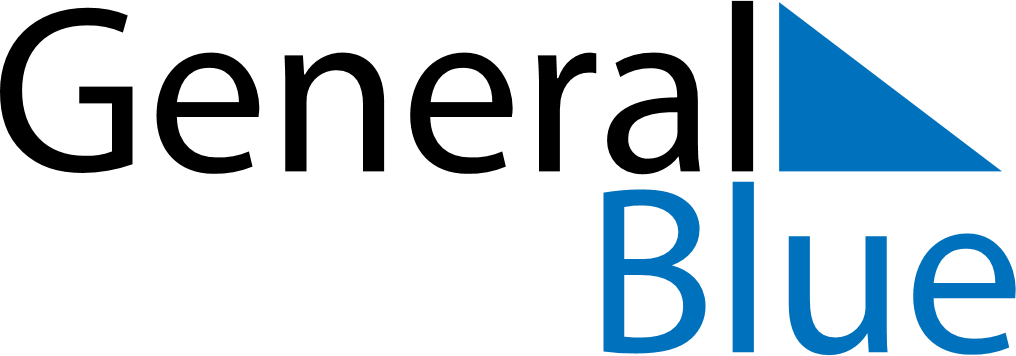 June 2024June 2024June 2024June 2024June 2024June 2024June 2024Kham Sakae Saeng, Nakhon Ratchasima, ThailandKham Sakae Saeng, Nakhon Ratchasima, ThailandKham Sakae Saeng, Nakhon Ratchasima, ThailandKham Sakae Saeng, Nakhon Ratchasima, ThailandKham Sakae Saeng, Nakhon Ratchasima, ThailandKham Sakae Saeng, Nakhon Ratchasima, ThailandKham Sakae Saeng, Nakhon Ratchasima, ThailandSundayMondayMondayTuesdayWednesdayThursdayFridaySaturday1Sunrise: 5:39 AMSunset: 6:38 PMDaylight: 12 hours and 58 minutes.23345678Sunrise: 5:39 AMSunset: 6:38 PMDaylight: 12 hours and 58 minutes.Sunrise: 5:39 AMSunset: 6:39 PMDaylight: 12 hours and 59 minutes.Sunrise: 5:39 AMSunset: 6:39 PMDaylight: 12 hours and 59 minutes.Sunrise: 5:39 AMSunset: 6:39 PMDaylight: 12 hours and 59 minutes.Sunrise: 5:39 AMSunset: 6:39 PMDaylight: 12 hours and 59 minutes.Sunrise: 5:39 AMSunset: 6:40 PMDaylight: 13 hours and 0 minutes.Sunrise: 5:39 AMSunset: 6:40 PMDaylight: 13 hours and 0 minutes.Sunrise: 5:40 AMSunset: 6:40 PMDaylight: 13 hours and 0 minutes.910101112131415Sunrise: 5:40 AMSunset: 6:41 PMDaylight: 13 hours and 0 minutes.Sunrise: 5:40 AMSunset: 6:41 PMDaylight: 13 hours and 1 minute.Sunrise: 5:40 AMSunset: 6:41 PMDaylight: 13 hours and 1 minute.Sunrise: 5:40 AMSunset: 6:41 PMDaylight: 13 hours and 1 minute.Sunrise: 5:40 AMSunset: 6:41 PMDaylight: 13 hours and 1 minute.Sunrise: 5:40 AMSunset: 6:42 PMDaylight: 13 hours and 1 minute.Sunrise: 5:40 AMSunset: 6:42 PMDaylight: 13 hours and 1 minute.Sunrise: 5:40 AMSunset: 6:42 PMDaylight: 13 hours and 1 minute.1617171819202122Sunrise: 5:41 AMSunset: 6:43 PMDaylight: 13 hours and 1 minute.Sunrise: 5:41 AMSunset: 6:43 PMDaylight: 13 hours and 2 minutes.Sunrise: 5:41 AMSunset: 6:43 PMDaylight: 13 hours and 2 minutes.Sunrise: 5:41 AMSunset: 6:43 PMDaylight: 13 hours and 2 minutes.Sunrise: 5:41 AMSunset: 6:43 PMDaylight: 13 hours and 2 minutes.Sunrise: 5:41 AMSunset: 6:44 PMDaylight: 13 hours and 2 minutes.Sunrise: 5:42 AMSunset: 6:44 PMDaylight: 13 hours and 2 minutes.Sunrise: 5:42 AMSunset: 6:44 PMDaylight: 13 hours and 2 minutes.2324242526272829Sunrise: 5:42 AMSunset: 6:44 PMDaylight: 13 hours and 2 minutes.Sunrise: 5:42 AMSunset: 6:44 PMDaylight: 13 hours and 2 minutes.Sunrise: 5:42 AMSunset: 6:44 PMDaylight: 13 hours and 2 minutes.Sunrise: 5:42 AMSunset: 6:45 PMDaylight: 13 hours and 2 minutes.Sunrise: 5:43 AMSunset: 6:45 PMDaylight: 13 hours and 1 minute.Sunrise: 5:43 AMSunset: 6:45 PMDaylight: 13 hours and 1 minute.Sunrise: 5:43 AMSunset: 6:45 PMDaylight: 13 hours and 1 minute.Sunrise: 5:44 AMSunset: 6:45 PMDaylight: 13 hours and 1 minute.30Sunrise: 5:44 AMSunset: 6:45 PMDaylight: 13 hours and 1 minute.